       ҠАРАР		                     	               ПОСТАНОВЛЕНИЕ    03  июль  2017 й .                               № 30                         03 июля   2017  г.Об утверждении перечня муниципальных услуг, которые являются необходимыми и обязательными,оказываемых администрацией сельского поселения Базгиевский сельсовет  муниципального района Шаранский район Республики БашкортостанВ соответствии с Федеральными законами "Об общих принципах организации местного самоуправления в Российской Федерации" от 06.10.2003 года№ 131-ФЗ, «Об организации предоставления государственных и муниципальных услуг»от 27.07.2010 года№ 210-ФЗ,   "Об обеспечении доступа к информации о деятельности государственных органов и органов местного самоуправления" от 09.02.2009 года № 8-ФЗ и в целях обеспечения доступа граждан и юридических лиц к достоверной и актуальной информации о муниципальных услугах (функциях), оказываемых   администрацией сельского поселения Базгиевский сельсовет муниципального района  Шаранский  район Республики Башкортостанп о с т а н о в л я ю:      1.  Утвердить прилагаемый  перечень муниципальных услуг,которые являются необходимыми и обязательными,оказываемых администрацией сельского поселения Базгиевский сельсовет муниципального района Шаранский  район Республики Башкортостан.     2.  Обнародовать настоящее постановление  на информационном стенде  в здании администрации сельского поселения Базгиевский сельсовет муниципального района Шаранский район Республики Башкортостан по адресу: с.Базгиево, ул. Центральная, 50 и на официальном сайте сельского поселения Базгиевский сельсовет муниципального района Шаранский район Республики Башкортостан в сети интернет www.sharan.bazgievo-sovet.ru.3. Контроль за исполнением настоящего постановления оставляю за собой.Глава сельского поселения                                                                 Т.А.ЗакировГлава сельского  поселения                                                           Т.А.ЗакировБАШҠОРТОСТАН  РЕСПУБЛИКАҺЫШАРАН  РАЙОНЫ МУНИЦИПАЛЬ РАЙОНЫНЫҢБАЗГЫЯ АУЫЛ СОВЕТЫАУЫЛ БИЛӘМӘҺЕ ХӘКИМИӘТЕ452632,  Базгыя аулы, Үҙәк урам, 50                               тел.(34769) 2-42-35, e-mail:basgss@yandex.ru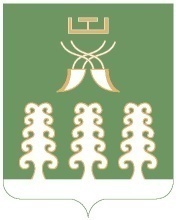 РЕСПУБЛИКА БАШКОРТОСТАНАДМИНИСТРАЦИЯ СЕЛЬСКОГО ПОСЕЛЕНИЯ БАЗГИЕВСКИЙ СЕЛЬСОВЕТ МУНИЦИПАЛЬНОГО РАЙОНА ШАРАНСКИЙ РАЙОН452632, c. Базгиево, ул.Центральная, 50         тел.(34769) 2-42-35, e-mail:basgss@yandex.ruПриложение Приложение к Постановлению главы сельского поселенияБазгиевский сельсовет муниципального района                                                                             Шаранский район Республики Башкортостанот 03.07.2017 г. № 30к Постановлению главы сельского поселенияБазгиевский сельсовет муниципального района                                                                             Шаранский район Республики Башкортостанот 03.07.2017 г. № 30Переченьуслуг, которые являются необходимыми и обязательными для предоставления муниципальных услуг Переченьуслуг, которые являются необходимыми и обязательными для предоставления муниципальных услуг № п\пНаименование услуги№ п\пНаименование услугиПрисвоение, изменение, аннулирование адреса объекту недвижимости на территории Администрации сельского поселения Базгиевский сельсовет муниципального района Шаранский район Республики Башкортостан2. Выдача справки на домовладение в сельском поселении Базгиевский сельсовет муниципального района Шаранский район Республики Башкортостан3.Выдача справки о составе семьи в сельском поселении Базгиевский сельсовет муниципального района Шаранский район Республики Башкортостан4.Выдача справки о регистрации с места жительства в сельском поселении Базгиевский сельсовет муниципального района Шаранский район Республики Башкортостан5. Выдача юридическим  и физическим лицам выписок из похозяйственных книг  населенных пунктов сельского  поселения Базгиевский сельсовет муниципального района Шаранский район Республики Башкортостан6. Принятие на учет граждан в качестве нуждающихся в жилых помещениях Администрацией сельского поселения Базгиевский сельсовет муниципального района Шаранский район Республики Башкортостан7.Прием документов, необходимых для согласования перевода жилого помещения в нежилое или нежилого помещения в жилое, а также выдача соответствующих решений о переводе или отказе в переводе Администрацией сельского поселения Базгиевский сельсовет муниципального района Шаранский район Республики Башкортостан8.Прием документов, необходимых для согласования перепланировки и (или) переустройства жилого (нежилого) помещения, а также выдача соответствующих решений о согласовании или об отказе Администрации сельского поселения Базгиевский сельсовет муниципального района Шаранский район Республики Башкортостан9. Признание в установленном порядке жилых помещений муниципального жилищного фонда непригодными для проживания Администрацией сельского поселения Базгиевский сельсовет муниципального района Шаранский район Республики Башкортостан10. Выдача актов обследования жилищно-бытовых условий в сельском поселении Базгиевский сельсовет муниципального района Шаранский район Республики Башкортостан11. Предоставление в установленном порядке малоимущим гражданам по договорам социального найма жилых помещений муниципального жилого фонда Администрации сельского поселения Базгиевский сельсовет муниципального района Шаранский район Республики Башкортостан